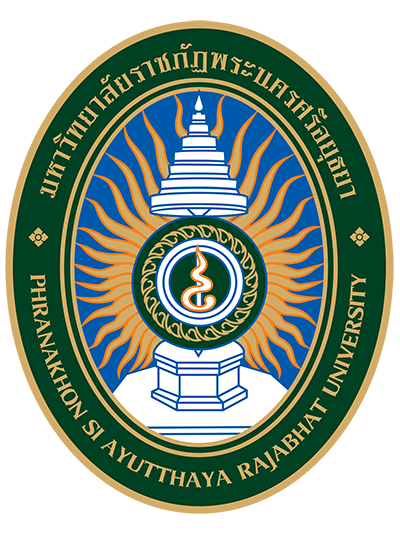 เอกสารประกอบแบบฟอร์มรายงานตัวชี้วัด
นวัตกรรมทางการศึกษาของโรงเรียนสาธิตที่นำไปใช้ประโยชน์เพื่อการจัดการศึกษาขั้นพื้นฐานโรงเรียนในท้องถิ่นได้อย่างยั่งยืนชื่อนวัตกรรม:																									แนวคิดพื้นฐานของนวัตกรรมทางการศึกษา:อธิบายนวัตกรรมของท่านตามแนวคิดพื้นฐานของนวัตกรรมทางการศึกษาที่ระบุ:																																																																					ลักษณะของนวัตกรรมทางการศึกษา: เป็นแนวความคิดที่ยังไม่มีการนำมาปฏิบัติในวงการศึกษาและอาจเป็นสิ่งใหม่บางส่วนหรือเป็นสิ่งใหม่ทั้งหมดซึ่งใช้ไม่ได้ผลในอดีต นำมาปรับปรุงแก้ไขให้ดีขึ้น และนำไปใช้ได้ เป็นแนวความคิดหรือแนวทางปฏิบัติในลักษณะใหม่ซึ่งดัดแปลงจากแนวความคิดหรือแนวทางปฏิบัติเดิม
ที่ปฏิบัติไม่ประสบความสำเร็จให้มีความสอดคล้องกับสภาพแวดล้อมในปัจจุบันและก่อให้เกิดความสำเร็จได้ 
และมีการจัดระบบขั้นตอนการดำเนินงาน (System Approach) โดยการพิจารณาข้อมูล กระบวนการ 
และผลลัพธ์ ให้เหมาะสมก่อนทำการเปลี่ยนแปลงนั้น ๆ เป็นแนวความคิดหรือแนวทางปฏิบัติซึ่งมีมาแต่เดิมและได้รับการปรับปรุงให้มีลักษณะทันสมัยและได้รับการพิสูจน์ประสิทธิภาพด้วยวิธีทางวิทยาศาสตร์หรืออยู่ระหว่างการวิจัย เป็นแนวความคิดหรือแนวทางปฏิบัติที่สอดคล้องกับการเปลี่ยนแปลงของสภาพแวดล้อม ซึ่งเอื้ออำนวยให้เกิดความสำเร็จยิ่งขึ้น เช่น การศึกษาค้นคว้าด้วยตนเอง เป็นแนวความคิดหรือแนวทางปฏิบัติที่ค้นพบใหม่อย่างแท้จริงซึ่งยังไม่ได้ทำการเผยแพร่หรือได้รับการยอมรับเป็นส่วนหนึ่งของระบบงานในปัจจุบันอธิบายนวัตกรรมของท่านตามลักษณะของนวัตกรรมทางการศึกษาที่ระบุ:																																																																																																																																																				ประเภทของนวัตกรรมทางการศึกษา: นวัตกรรมทางด้านหลักสูตร เช่น หลักสูตรบูรณาการ หลักสูตรรายบุคคล หลักสูตรกิจกรรมและประสบการณ์ หลักสูตรท้องถิ่น นวัตกรรมการจัดการเรียนรู้ เช่น การสอนแบบศูนย์การเรียน การใช้กระบวนการกลุ่มสัมพันธ์ การสอนแบบเรียนรู้ร่วมกัน และการเรียนผ่านเครือข่ายคอมพิวเตอร์และอินเทอร์เน็ต กระบวนการสร้างความตระหนัก กระบวนการสร้างเจตคติ กระบวนการสร้างความคิดรวบยอด กระบวนการปฏิบัติ กระบวนการสืบสอบ กระบวนการสร้างทักษะการคิดคำนวณ การสอนแบบศูนย์การเรียน การสอนแบบใช้ บทบาทสมมติ การสอนโดยใช้สถานการณ์จำลอง การเรียนแบบสัญญาการเรียน การเรียนเป็นคู่ การเรียนเพื่อรอบรู้ การเรียนแบบร่วมมือ  เป็นต้น นวัตกรรมสื่อการสอน เช่น Computer Assisted Instruction (CAI), Web-based Instruction (WBI)  Web-based Training (WBT) , Virtual Classroom (VC) , Web Quest, Web Blog บทเรียนสำเร็จรูป บทเรียนโมดูล บทเรียนออนไลน์ คอมพิวเตอร์ช่วยสอน ชุดการสอน จุลบท ชุดสื่อประสม วีดิทัศน์ สไลด์ประกอบเสียง  แผ่นโปร่งใส บัตรการเรียนรู้ บัตรกิจกรรม แบบฝึกทักษะ เกม เพลง เป็นต้น นวัตกรรมการประเมินผล เช่น การพัฒนาคลังข้อสอบ การลงทะเบียนผ่านทางเครือข่ายคอมพิวเตอร์
และอินเทอร์เน็ต การใช้บัตรสมาร์ทการ์ดเพื่อการใช้บริการของสถาบันศึกษา การใช้คอมพิวเตอร์ในการตัดเกรด นวัตกรรมการบริหารจัดการ เช่น ฐานข้อมูล นักเรียน นักศึกษา ฐานข้อมูล คณะอาจารย์ และบุคลากร 
ในสถานศึกษา ด้านการเงิน บัญชี พัสดุ และครุภัณฑ์อธิบายนวัตกรรมของท่านตามประเภทของนวัตกรรมทางการศึกษาที่ระบุ:																																																																																																													กระบวนการพัฒนานวัตกรรมทางการศึกษา:	การวิเคราะห์ข้อมูลที่เกี่ยวข้อง:(ขั้นตอนการศึกษาสภาพปัญหาและการคิดค้นเพื่อกำหนดรูปแบบนวัตกรรมที่ใช้ในการปรับปรุงแก้ไขปัญหา)การสร้างและพัฒนานวัตกรรม:(ขั้นตอนการจัดทำนวัตกรรมตามรูปแบบที่กำหนด จากขั้นตอนที่ 1 สำหรับวิธีพัฒนานวัตกรรมอาจทำได้หลายวิธี ซึ่งวิธีที่ได้รับความนิยมและได้รับความเชื่อถือ คือ การทดลองเพื่อพิสูจน์ประสิทธิภาพของนวัตกรรม
ในการแก้ปัญหาหรือพัฒนาคุณภาพการจัดการเรียนรู้) การยอมรับและนำนวัตกรรมไปใช้:(ขั้นตอนการยอมรับนวัตกรรมที่ได้สร้างและพัฒนาขึ้น และนำนวัตกรรมนั้นไปใช้ปรับปรุง แก้ไข และพัฒนา
การจัดการเรียนรู้ ในสถานการณ์และสภาพแวดล้อมปกติ) การนำนวัตกรรมทางการศึกษาไปใช้:(โปรดอธิบายโดยละเอียดถึงวิธีการ ขั้นตอน สถานที่ เวลา ของการนำไปใช้) การรายงานผลการนำนวัตกรรมทางการศึกษาไปใช้:ความมีคุณค่า คุณประโยชน์ ของนวัตกรรมทางการศึกษาจากการนำไปใช้:สรุปผลการดำเนินการ:แนบรูปภาพการดำเนินการ:ผู้จัดทำนวัตกรรม ( 				)						ผู้รายงาน ( 				)ผู้ตรวจรายงาน ( 				) แนวคิดด้านความแตกต่างระหว่างบุคคลได้แก่ การจัดการเรียนรู้แบบไม่แบ่งชั้น บทเรียนสำเร็จรูป ชุดการสอน การสอนเป็นคณะ การใช้เครื่องช่วยสอน การจัดโรงเรียนในโรงเรียน เป็นต้น แนวคิดด้านความพร้อมได้แก่ ศูนย์การเรียน การจัดโรงเรียนในโรงเรียน 
การสอนรวมชั้น เป็นต้น แนวคิดด้านการใช้เวลาเพื่อการศึกษาได้แก่ การจัดตารางสอนแบบยืดหยุ่น มหาวิทยาลัยเปิด แบบเรียนสำเร็จรูป การเรียนทางไปรษณีย์ บทเรียนโปรแกรมชุดการเรียน เป็นต้น แนวคิดด้านการใช้เวลาเพื่อการศึกษาได้แก่ มหาวิทยาลัยเปิด การเรียนทางวิทยุ การเรียนทางโทรทัศน์ การเรียนทางไปรษณีย์ แบบเรียนสำเร็จรูป ชุดการเรียน การจัดโรงเรียนสองผลัด  บทเรียนโปรแกรม เป็นต้น